Date			Team				Place			Time		Team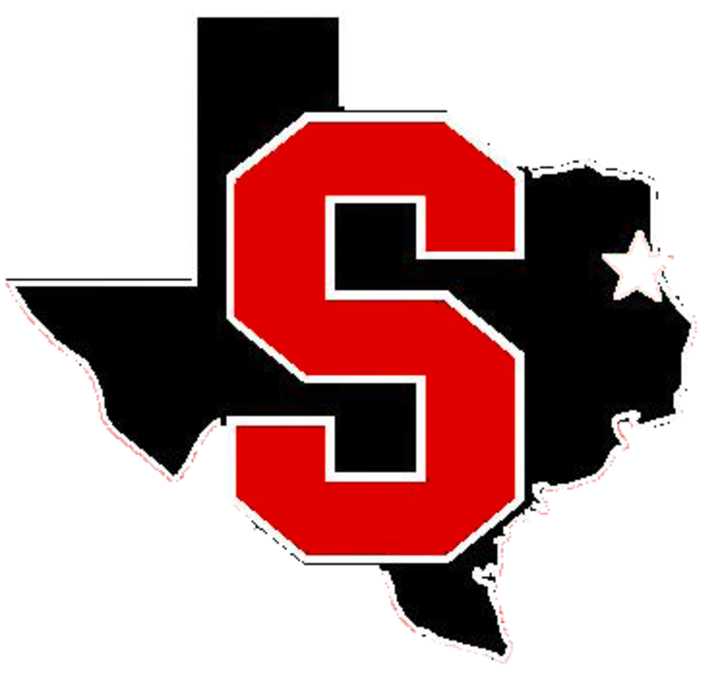 2/5/19			(S) San Augustine		Away			5:00		JV/V2/8/19			(S) San Augustine		Home			5:00		JV/V2/12/19		(S) Beckville			Home			5:00		JV/V2/16/19		(S) Central Pollock		Away			11:00		JV/V2/21-23/19		Colmesneil Tournament		Colmesneil		TBD		V2/28-3/2/19		Alto Tournament		Alto			TBD		V2/28-3/2/19		Central Pollock JV Tournament	Central Pollock		TBD		JV3/5/19			Tenaha*			Home			6:00		V3/7-8/19		Hemphill JV Tournament	Hemphill		TBD		JV3/8/19			Gary*				Away			6:00		V3/12/19		Bye				3/15/19		Timpson*			Home			4:30		JV/V3/16/19		Martinsville*			Away			2:00		V3/19/19		Mt Enterprise*			Home			6:00		V3/22/19		Joaquin	*			Away			6:00		V3/26/19		Garrison*			Home			4:30		JV/V3/29/19		Woden*			Away			4:30		JV/V3/30/19		Tenaha*			Away			2:00		V4/2/19			Gary*				Home			6:00		V4/4/19			JV District Tournament		Gary			TBD		JV4/5/19			Bye4/6/19			JV District Tournament		Gary			TBD		JV4/9/19			Timpson*			Away			4:30		JV/V4/12/19		Martinsville*			Home			6:00		V4/13/19		Mt Enterprise*			Away			2:00		V4/16/19		Joaquin	*			Home			6:00		V4/18/19		Garrison*			Away			4:30		JV/V4/23/19		Woden**			Home			4:30		JV/V4/26/19		Warm Up			TBD			TBD		V5/4/19			Bi-district			TBD			TBD		V5/11/19		Area				TBD			TBD		V5/18/19		Regional Quarterfinals		TBD			TBD		V5/25/19		Regional Semifinals		TBD			TBD		V6/1/19			Regional Finals			TBD			TBD		V6/5-8/19		State Tournament		TBD			TBD		V*   District Games** Senior NightHead Coach: Zach HubbardAssistant Coaches: Chris Moore, Michael Bill TaylorAthletic Director: David BenbowPrincipal: Mario Osby	Superintendent: Dr. Ray WestSHELBYVILLE HIGH SCHOOL 5322 HWY. 87 SOUTH SHELBYVILLE TX. 75973 PHONE: 936-590-4199 FAX: 936-598-3830